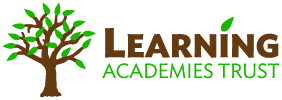 EARLY YEARS TEACHING ASSISTANTWorking hours: 37 hours per week, 39 weeks per yearWorking pattern: 
Monday- 08:30-16:00Tuesday- 08:30-16:00Wednesday- 08:30-18:00Thursday- 08:30-16:00Friday- 08:30-16:00Salary: Grade C £19,312.00 - £20,092.00 FTE (Depending on Experience)Actual Annual Salary: £16,535 - £17,203Job Type: PermanentStart date: Monday 1st November 2021 or soonerClosing date:  Midday on Friday 1st October 2021Interviews: Monday 4th October 2021Knowle Primary School is seeking to appoint an experienced Early Years Teaching Assistant to work in our Early Years setting. Part of the Learning Academies Trust, the school is looking for an enthusiastic, hardworking and highly motivated practitioner to support the learning needs within the provision. The successful candidate will have an NVQ2 in Childcare or equivalent, plus a good understanding of child development and early language acquisition. A specialism in Speech and Language, with the ability to communicate using sign language preferably Makaton is desirable. They must be a good team player who is willing to work within a reflective Early Years unit with the child at the heart of the practice. Previous experience in a similar role is essential.Candidate should:Assist in supporting the social and educational development of children up to the age of five, ensuring their basic needs for security, health and hygiene are catered forDeliver planned teaching and learning activities and adjust the learning as required to support the needs of all pupilsAssisting with school displays celebrating pupils’ work Create strategies, with guidance from the teacher, to support and encourage pupils to achieve their learning goalsSupport the learning and pastoral needs of children with additional needsAssist in organising and supervising play activities Monitoring and recording pupils’ attainment and report pupils’ progress and achievements to the teacherPromote good behaviour and support the building of positive relationships between pupils, promoting inclusion and acceptance of all pupilsProvide administrative support to the teacherUndertake other duties appropriate to the grading of the roleThis is an excellent opportunity for you to make a real difference, significantly contributing to the quality education provision we strive to achieve not only at Knowle Primary School but across our Trust. In return for your hard work and dedication, we will support you to learn and develop in the role, enabling you to achieve your career aspirations.With eight individual primary schools, the Learning Academies Trust is the largest primary school trust in Plymouth and the first education employer in Plymouth to achieve the Livewell Southwest Wellbeing at Work Bronze Award. The Trust is committed to supporting the wellbeing of all staff and is proud to work closely with official bodies to ensure we have a holistic approach to staff wellbeing.If you believe you can demonstrate the dedication, skills and passion required, we look forward to receiving your application.  Completed applications can be submitted by email to hr@learningat.uk  by Friday 1st October 2021 (Midday). Application forms are available from the school website  https://www.knowle-plymouth.co.uk/ or the Trust website www.learningat.uk. Informal visits to the school are welcomed and would need to be arranged by calling the school: 01752 365364.We are committed to safeguarding and promoting the welfare of children and we expect all staff to share this commitment.  This post is exempt from the Rehabilitation of Offenders Act 1974; pre-employment checks will be carried out; references will be sought for all shortlisted candidates and all shortlisted candidates will be requested to complete a questionnaire about any convictions or adult cautions that are unspent.  Guidance will be given to those shortlisted. Appointment is subject to an Enhanced DBS.